	Studiengang			Absolvent/in			Ort der Abschlussarbeit		Straße				PLZ/Ort				Betreuer der Arbeit FH		Koreferent der Arbeit	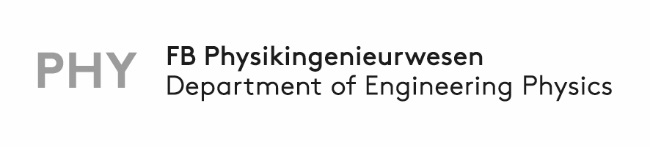 